Κεφ. 23  Β.Μ.                                           28-02-2023 Συμμιγείς αριθμοί =  αυτοί που αποτελούνται από αριθμούς και    γράμματα .  Κάθε  συμμιγής   μπορεί να γραφτεί και σαν δεκαδικός  και σαν ακέραιος αριθμός .                                                                                        (π.χ.            3 €  και  50 λεπτά        ή        3,50  €            ή      350  λεπτά) .      α) Πρόσθεση                                                                                                                     Για να προσθέσω συμμιγείς αριθμούς  :Τοποθετώ τους αριθμούς τον ένα κάτω από τον άλλο, ώστε  από αριστερά   προς τα δεξιά να βρίσκω μικρότερες μονάδες της ίδιας τάξης.Προσθέτω κατακόρυφα όλους τους αριθμούς που βρίσκω.  Ελέγχω το αποτέλεσμα από τις μικρότερες  προς τις μεγαλύτερες μονάδες           κι όταν βρίσκω σε κάποια τάξη περισσότερες μονάδες , μετατρέπω όσες            απ’ αυτές πρέπει στην αμέσως μεγαλύτερη τάξη.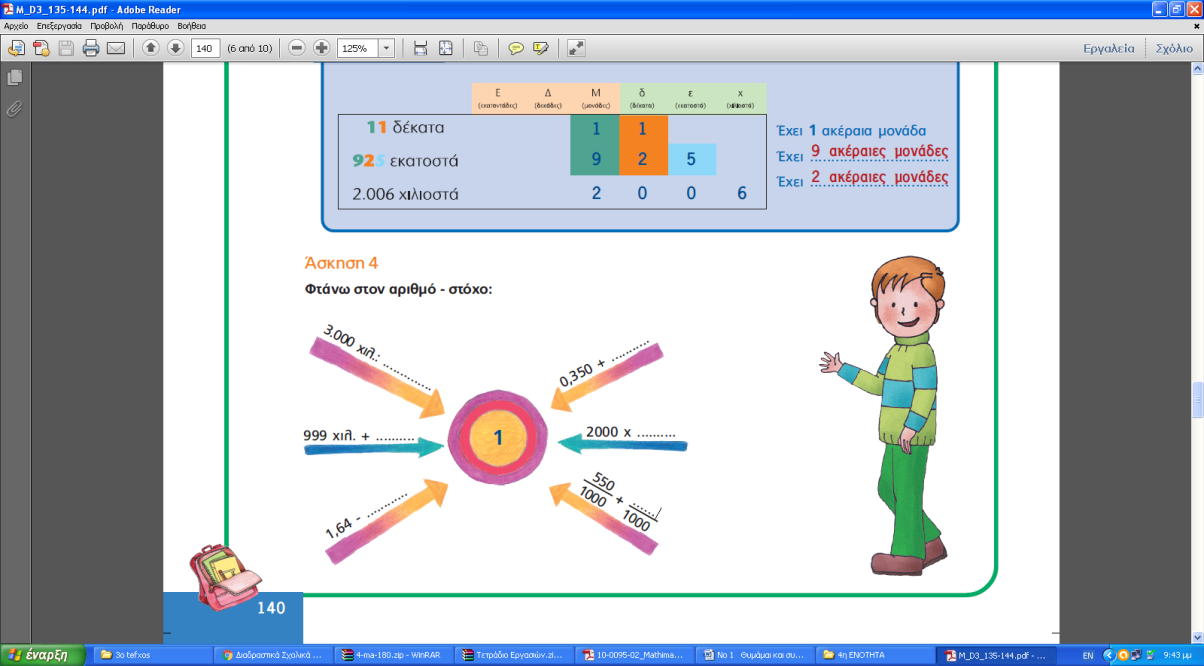  β) Αφαίρεση                                                                                                                                   Για να αφαιρέσω συμμιγείς αριθμούς :Τοποθετώ τους αριθμούς με τον ίδιο τρόπο που   τοποθετώ και στην πρόσθεση.Ελέγχω  αν σε κάθε τάξη μπορούν να γίνουν αφαιρέσεις.Αν οι αφαιρέσεις μπορούν να γίνουν τις κάνω.Αν σε κάποια τάξη δεν μπορεί να γίνει η αφαίρεση των μονάδων, τότε  δανείζομαι από την αμέσως μεγαλύτερη τάξη μια μονάδα,                 τη μετατρέπω   σε μονάδες της επόμενης τάξης τις οποίες προσθέτω με τις άλλες..1. Μετατρέπω   τους συμμιγείς σε δεκαδικούς και αντίθετα:     3μ. 4δεκ. 5εκ. = ………………….            6,4 κ. = ……………………………..      8μ. 5χιλ. = ………………………		6,04 κ. = ……………………………..      4κ. 56γραμμ.= ………………	            3,009 μ. = ……………………………..      4€  9λ. = …………….		  	40, 06 € = ………………………………      2. Κάνω  στο  τετράδιό  μου  τις προσθέσεις  με  συμμιγείς     και    δεκαδικούς αριθμούς, και γράφω εδώ τα αθροίσματα:                           ( Μην ξεχάσεις να κάνεις τις μετατροπές που χρειάζονται.)      2μ.  8δεκ.  1εκ.  +  5μ.  1δεκ.  6εκ. = ………………………………………….      12μ.  6δεκ.  3εκ.  +  1μ.  2δεκ.  7εκ.= ………………………………………….    15 €  88λ.  +  9€  45λ 	= ………………………………………….	     4κ. 450 γραμμ. +  3κ.  850γραμμ. = ………………………………………….       3. Κάνω  στο  τετράδιό  μου τις αφαιρέσεις   με  συμμιγείς     και     δεκαδικούς αριθμούς  και γράφω εδώ τα υπόλοιπα   :                                    ( Μην ξεχάσεις να κάνεις τις μετατροπές που χρειάζονται.)        8μ.  9δεκ.  5εκ.      -  3μ. 2δεκ.  1εκ. = ……………………………………….        26μ.  5δεκ.  8εκ.  -  15μ.  8δεκ.  6εκ. = ……………………………………….                4κ. 650γραμμ.  -  3κ.  900γραμμ. = ……………………………………..…….	  15€  30λ.  -  9€  49λ. = …………………………………..……………….…….